Circolare n. 128 Camporeale, 21/02/2022 Ai Docenti della Scuola dell’Infanzia di Roccamena Alla famiglia Oggetto:       Convocazione consigli straordinari    - secondo  incontro  GLO  Il Consiglio straordinario delle sezioni della scuola dell’infanzia, è convocato per mercoledì 25/02/2022 alle ore 16:00 da remoto (Piattaforma Microsoft Teams- Stanza virtuale creata dal Coordinatore), con il seguente Ordine del giorno: 1. Situazioni alunni disabili  ;2.Verifica intermedia;  3.  Varie ed eventuali. 
 Il Dirigente Scolastico Dott.ssa Patrizia Roccamatisi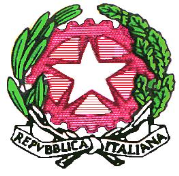 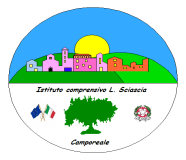 Istituto Comprensivo  “Leonardo Sciascia” di CamporealeCon sezioni staccate in Grisì e RoccamenaC.M. PAIC840008 –  C.F. 80048770822  Via Centro Nuovo s.n.c. 90043 Camporeale (Pa)  Tel/Fax  0924-37397   paic840008@istruzione.it ;  www.icleonardosciascia.gov.it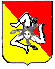 